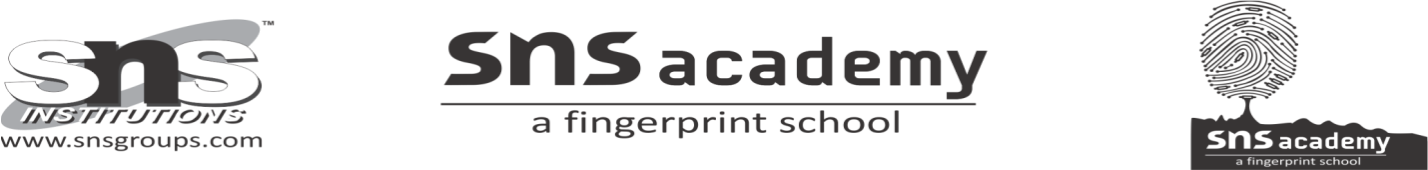 Revision worksheet 3II. Change the following sentences into passive voice:     9. He has deserted his family._______________________________________    20. We have registered a complaint with the police.________________________________    21. They have not taken a decision._____________________________________________    22. Do you like coffee?_______________________________________________________    23. Will the gardener have planted the trees?_____________________________________    24.Did the peon ring the bell?_________________________________________________    25. Your conduct surprised us?________________________________________________    26.  Was she knocking at the door?_____________________________________________     27. She knows me._________________________________________________________